УТРИМУВАТИ ПОЛОЖЕННЯ 15-45 СЕК.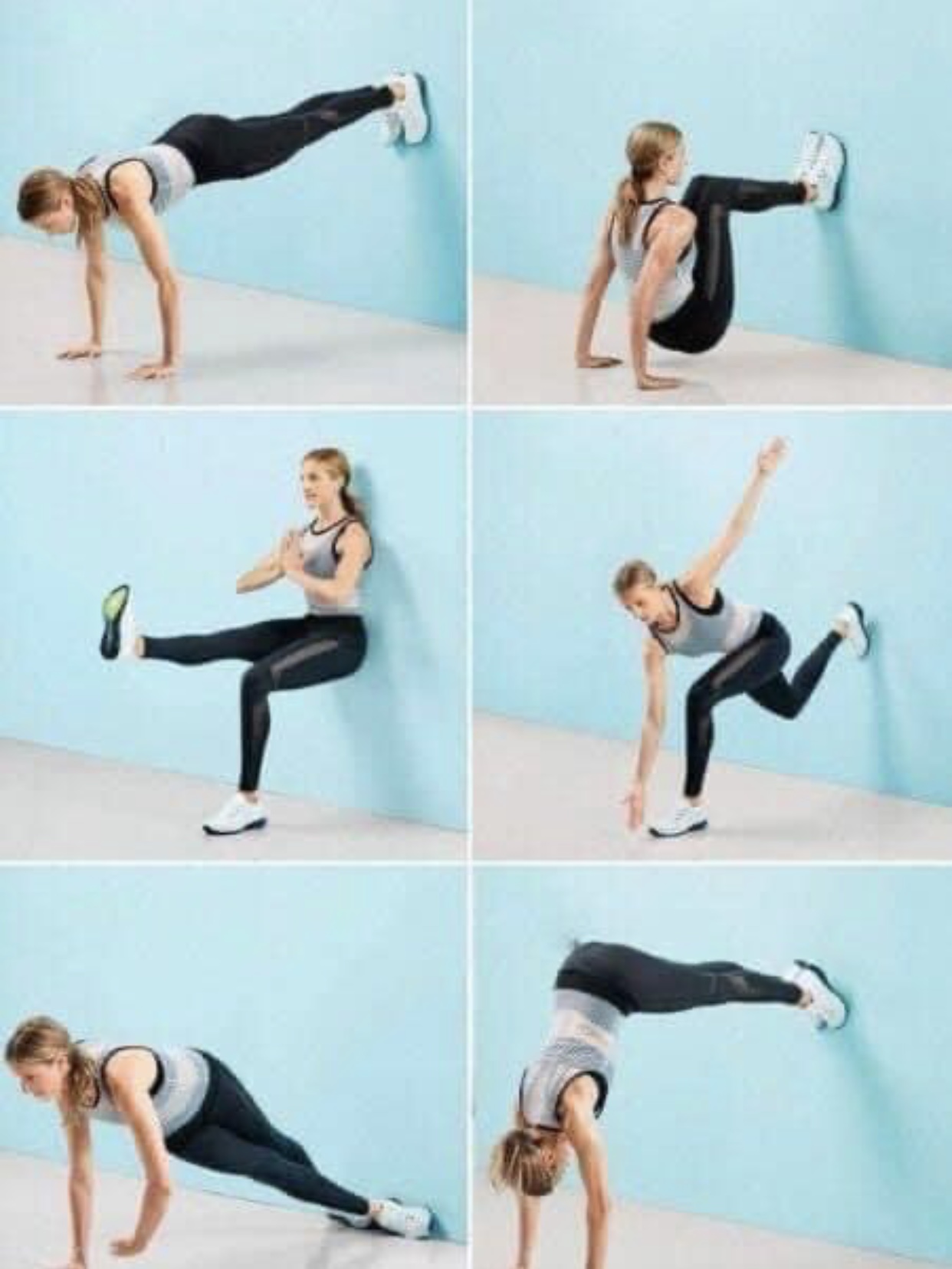 